DOSSIER D’INSCRIPTION ADMINISTRATIVE - UNIVERSITE DE LILLEADMINISTRATIVE REGISTRATION FORM - UNIVERSITY OF LILLEANNEE UNIVERSITAIRE 2022-2023/ ACADEMIC YEAR 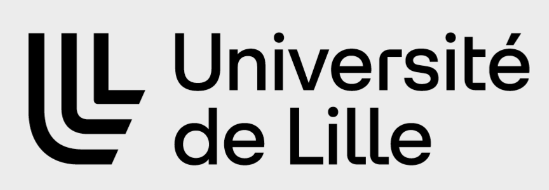 CADRE RESERVE AU RELAI SCOLARITE / ECOLE DOCTORALE / Unité de RechercheRESERVED FOR DOCTORAL AFFAIRS DEPT./OFFICE/RESEARCH UNITFormation sollicitée :	Requested courseCode étape : |__|__|__|__|__|__| 	Version : |__|Etape code 	VersionNom :						Prénom : Surname 	First nameDate de naissance : Date of birthRégime et statut inscriptioncourse type AND REGISTRATION STATUSRégime : X 1. Initiale (hors apprentissage)Course type: Initial (excluding apprenticeships)Statut : X 1. EtudiantStatus: StudentDate de remise : |__|__| / |__|__| / |__|__|Date submittedCachet obligatoire de l’école doctorale ou de l’Unité de Recherche :Mandatory stamp of the doctoral school or research unit:Relations Internationales1 / IDENTIFIANT ETUDIANT (CADRE RESERVE A L’ADMINISTRATION) STUDENT REFERENCE DETAILS (RESERVED FOR ADMINISTRATIVE USE)N° INE/BEA : |__|__|__|__|__|__|__|__|__|__|__|  Création  provisoireINE/BEA no. 		Created - provisionalN° Etudiant (pour les réinscriptions) : |__|__|__|__|__|__|__|__|Student no. (for admission renewals)2 / ETAT CIVIL/ CIVIL STATUSNom :	Prénom 1 : Surname	First nameNom d’usage :	Prénom 2 :Preferred surname	Other first nameDate de naissance/ Date of birth: Département de naissance: --	Pays : Born in	CountryVille de naissance/ Place of birth: Nationalité :	Sexe : Nationality	GenderSituation familiale : 	Family status	3 / HANDICAPS/ DISABILITIES Aucun/None  Troubles auditifs/ Auditory  Troubles cognitifs/ Cognitive  Troubles du langage, parole/ Language/speech  Troubles moteurs/ Motor  Troubles psychiques/ Psychiatric  troubles spécifiques autistiques/ Autistic  troubles viscéraux/ Visceral  troubles visuels/ Visual  plusieurs troubles associés/ Multiple disabilities  autres troubles/ Other4 / JOURNEE DEFENSE ET CITOYENNETE/ DEFENCE AND CITIZENSHIP DAYNon concerné (Etrangers)/ Not applicable (foreign nationals)5 / ANNEE DE PREMIERE INSCRIPTION DANS L’ENSEIGNEMENT SUPERIEURYEAR FIRST REGISTERED IN HIGHER EDUCATIONEn UNIVERSITE FRANCAISE :	In a FRENCH UNIVERSITYA l’UNIVERSITÉ DE LILLE :	At the UNIVERSITY OF LILLEEn UNIVERSITE ETRANGERE :	In a foreign UNIVERSITY6 / BACCALAUREAT OU EQUIVALENT/ BACCALAUREATE OR EQUIVALENT0031 Baccalauréat ou diplôme étranger/ Baccalaureate or foreign diplomaAnnée d'obtention : Year awarded7 / ADRESSES/ ADDRESSESAdresse permanente/ Permanent address:N°,Rue/ No. and street: Code postal :	Ville : Postcode	Town/cityPays/ Country: Tél. :	Tél. portable /Mobile: Adresse email/ Email address: Adresse pour l’année en cours/ Address for current year:Type d’hébergement/ Type of accommodation   Résidence universitaire University residence  Foyer agréé Approved residence  Logement HLM-CROUS HLM-CROUS  Logement personnel Personal accommodation chambre étudiante Student room  autre Other  mode d’hébergement non déterminé à ce jour Accommodation type not yet determinedNo. and street:		N°,Rue :		Please specify (residence, building): 		Précisez (Résidence, Bâtiment) : 		Postcode:		Town/city:		Country:	Code postal :		Ville :		Pays :	Telephone:		Email address: Téléphone :		Adresse email : 8 / PROFESSION/ PROFESSIONSituation de l’étudiant : sans emploi/ Student’s employment status: unemployedCatégorie socioprofessionnelle de l’étudiant	82Student’s socio-professional categoryCatégorie socioprofessionnelle du parent référent :	99Socio-professional category of parent 1Catégorie socioprofessionnelle du 2e parent référent :	99Socio-professional category of parent 29 / Êtes-vous sportif de haut niveau/ ARE YOU AN ELITE ATHLETENon concerné/ Not applicable (French status)10 / AIDE FINANCIERE/ FINANCIAL ASSISTANCE Sans objet N/A  Bourse du Gouvernement Français (BGF / Campus France) French government grant (BGF/Campus France)  Bourse de mobilité Mobility grant  Bourse de gouvernement étranger Foreign government grant  Autre aide Other 11 / CONTRIBUTION DE VIE ETUDIANTE ET DE CAMPUS/ CONTRIBUTION TO STUDENT AND CAMPUS LIFEExonération : étudiants internationaux en échange non concernés/ Exonerated: not applicable to international exchange students12 / PROGRAMMES D’ECHANGES INTERNATIONAUX/ INTERNATIONAL EXCHANGE PROGRAMMESOUI Accueil/ YES Host Type de programme/ Programme type: ERASMUS+  Autre programme de l’UE Other EU programme  Accord bilatéral Bilateral agreement  Autre programme Other programme13 / DERNIER ETABLISSEMENT FREQUENTE/ LAST INSTITUTION ATTENDEDEtablissement/ Pays :	Année : 2021/2022Country	Year10. Etablissement étranger d’enseignement supérieur/ Foreign institution of higher education14 / SITUATION ANNEE 2021 – 2022/ SITUATION IN 2021–2022Etablissement/ Institution: Pays/ Country: R. Etablissement étranger d’enseignement supérieur/ Foreign institution of higher education15 / DERNIER DIPLOME OBTENU/ LAST DIPLOMA OBTAINED  1. Diplôme d’établissement étranger secondaire/ Foreign secondary diploma  2. Diplôme d’établissement étranger supérieur/ Foreign higher education diplomaPays : 		Année d’obtention |__|__|__|__| / |__|__|__|__| Country		Year awarded16 / AUTRE ETABLISSEMENT FREQUENTE POUR L’ANNEE EN COURS/ OTHER INSTITUTION ATTENDED DURING CURRENT YEAR Etablissement étranger/ Foreign institution  Sans Objet/ N/A17 / INSCRIPTION A L’UNIVERSITE DE LILLE EN  REGISTRATION AT THE UNIVERSITY OF LILLE IN  Etudiant(e) internationale conventionné(e) – Profil ETInternational student under agreement – Profile ETVoir code étape sur 1re page/ See étape code on page 119 / VOTRE PHOTOGRAPHIE (TETE NUE)/ YOUR PHOTOGRAPH (HEAD UNCOVERED)Votre photographie sera imprimée sur votre carte d’étudiant – démarche obligatoire pour l’inscription à l’université et enregistrée sur nos serveurs. Conformément à la loi (droit à l’image) vous pouvez vous opposer à tout autre usage de cette photographie (trombinoscopes, annuaires…)Your photograph will be printed on your student card – mandatory as part of your university registration – and saved on our servers. In accordance with the law (publicity rights), you can oppose any other usage of this photograph (photo gallery, directory, etc.).Dans le cas contraires, merci de cocher la case ci-dessous/ If you do not oppose such usage, please tick the box below:  J’accepte que ma photographie soit utilisée à des fins pédagogiques ou administratives/ I agree to my photograph being used for educational or administrative purposesJe soussigné(e), Certifie sur l’honneur l’exactitude des renseignements portés sur ce dossier.I, the undersigned, …, hereby confirm that the information provided in this form is accurate.Date : 	|__|__| / |__|__| / |__|__|					Signature :Date                                                                                              SigningLes données collectées font l'objet d'un traitement informatique nécessaire à la gestion des étudiants inscrits à l’Université. Conformément à la loi Informatique et Libertés, ce traitement a été déclaré au registre du Délégué à la Protection des Données. Collected data is electronically processed for the purposes of managing the affairs of students registered at the University. In accordance with data protection legislation, this process has been declared on the register held by the Data Protection Officer.Vous trouverez toutes les  informations sur ce traitement à l'adresse : www.univ-lille.fr/dp/ (rubrique étudiants).You will find all information relating to this process on the following website: www.univ-lille.fr/dp/ (rubrique étudiants).CADRE RESERVE AU GESTIONNAIRE DES INSCRIPTIONS/RESERVED FOR Registration  STAFFDossier reçu le : 	Dossier traité par : |__|__| le :.............................File received on 	File processed by, on: Suivi du dossier :	 Pièces à fournir : File follow-up                                                     Convention d’accueil / Hosting agreement                                                                            Dossier pré-rempli / Completed File                                                                                                                 Pièce d’identité / Copy of the IDMontant des droits : Droits nuls / Exempted from tuition fees   CVEC : Exonération de droit / ExemptedNuméro étudiant :	 Documents à délivrer à l’issu de l’inscription :  Student number                                                               Carte CMS       Certificat de Scolarité                                                                                   Student card     Registration Certificate                                